 				Приложение №1 к Регламенту                                                                                                                                                  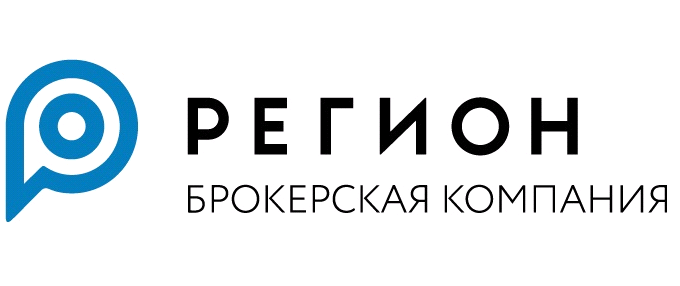 Заявление физического лица о признании квалифицированным инвесторомФамилия, имя, отчество: _____________________________________________Паспортные данные: серия:___ ; номер: _______; дата выдачи: _________; Кем выдан: __________________________________________________(далее – Заявитель)Прошу ООО «БК РЕГИОН» (далее – Компания) признать меня квалифицированным инвестором в отношении: Любых ценных бумаг, и (или) иных финансовых инструментов, предназначенных для квалифицированных инвесторов. Следующих видов ценных бумаг, и (или) иных финансовых инструментов, предназначенных для квалифицированных инвесторов: _________________________________ ____________________________________________________________________________ _______________________________________________________________________ .На дату подачи настоящего заявления я соответствую следующим из указанных требований Регламента признания лиц квалифицированными инвесторами ООО «БК РЕГИОН» (далее – Регламент): Общая стоимость ценных бумаг, принадлежащих мне, и (или) общий размер обязательств из договоров, являющихся производными финансовыми инструментами и заключенных за мой счет, рассчитанные в порядке, предусмотренном пунктом 2.4 Регламента, составляют не менее 6 миллионов рублей.  Имею опыт работы в российской и (или) иностранной организации, которая совершала сделки с ценными бумагами и (или) заключала договоры, являющиеся производными финансовыми инструментами:не менее двух лет в организации(ях), которая(ые) является(ются) квалифицированным инвестором в силу Закона (пункт 1.5. Регламента);не менее 3 лет в иных случаях. Совершал(а) сделки с ценными бумагами и (или) заключал(а) договоры, являющиеся производными финансовыми инструментами, за последние четыре квартала в среднем не реже 10 раз в квартал, но не реже одного раза в месяц. При этом совокупная цена таких сделок (договоров) составляет не менее 6 миллионов рублей. Размер имущества, принадлежащего мне, составляет не менее 6 миллионов рублей, в том числе:денежные средства, находящиеся на счетах и (или) во вкладах (депозитах), открытых в кредитных организациях в соответствии с нормативными актами Банка России, и (или) в иностранных банках, с местом учреждения в государствах, указанных в подпунктах 1 и 2 пункта 2 статьи 51.1 Федерального закона "О рынке ценных бумаг", и суммы начисленных процентов;требования к кредитной организации выплатить денежный эквивалент драгоценного металла по учетной цене соответствующего драгоценного металла;ценные бумаги, предусмотренные пунктом 2.3 Регламента, в том числе переданные мной в доверительное управление. Имею высшее экономическое образование, подтвержденное документом государственного образца Российской Федерации о высшем образовании, выданным образовательной организацией высшего профессионального образования, которое на момент выдачи указанного документа осуществляло аттестацию граждан в сфере профессиональной деятельности на рынке ценных бумаг, или любой из следующих аттестатов и сертификатов: квалификационный аттестат специалиста финансового рынка, квалификационный аттестат аудитора, квалификационный аттестат страхового актуария, сертификат "Chartered Financial Analyst (CFA)", сертификат "Certified International Investment Analyst (CHA)", сертификат "Financial Risk Manager (FRM)"В подтверждение соответствия требованиям Регламента мною представлены следующие документы (в виде заверенных копий или оригиналов): трудовая книжка и/или трудовой договор (контракт) или выписка из трудовой книжки; документы, подтверждающие совершение организацией-работодателем сделок с ценными бумагами и (или) иными финансовыми инструментами; выписки по счетам депо; выписки из реестра владельцев ценных бумаг; выписки по лицевому счету владельца  инвестиционных паев; отчеты российского доверительного управляющего; договоры, на основании которых приобретались ценные бумаги и (или) иные финансовые инструменты (договор купли-продажи, платежные документы и  пр.) с приложением документов, подтверждающих исполнение обязательств по данным договорам;  отчёты российского брокера либо  отчёты иностранных организаций, которые в соответствии с их личным законом вправе осуществлять брокерскую деятельность (деятельность по управлению активами);  выписки со счетов в кредитных организациях; квалификационный аттестат или сертификат; диплом о высшем образовании; иные документы: ____________________________________________________________Заявитель осведомлен о повышенных рисках, связанных с финансовыми инструментами, об ограничениях, установленных законодательством Российской Федерации в отношении финансовых инструментов, предназначенных для квалифицированных инвесторов, и особенностях оказания услуг квалифицированным инвесторам, а также о том, что физическим лицам, являющимся владельцами ценных бумаг, предназначенных для квалифицированных инвесторов, в соответствии с пунктом 2 статьи 19 Федерального закона от 5 марта 1999 года N 46-ФЗ "О защите прав и законных интересов инвесторов на рынке ценных бумаг" не осуществляются выплаты компенсаций из федерального компенсационного фонда;Заявитель обязуется незамедлительно уведомить Компанию о несоблюдении им требований, соответствие которым необходимо для признания физического лица квалифицированным инвестором, а также незамедлительно уведомлять Компанию в случае изменения данных предусмотренных разделом «Сведения о физическом лице» настоящего  заявления.Заявитель подтверждает полноту и достоверность информации, содержащейся в настоящем заявлении и предоставленных документах.Дата: «____»___________ 20__годаПодпись Заявителя :_______________________              ФИО:_______________________________          Заполняется сотрудниками ООО «БК РЕГИОН»:Дата приема документов: «____»_____________ 20___ годаПодпись:____________________/_____________________                                 (подпись)                 (ФИО)